Gazetka promocyjna LidlJesteś łowcą promocji i szukasz odpowiedniego źródła informacji o takich właśnie wyjątkowych ofertach? Z pewnością wiesz o tym, że wiele sklepów przygotowuje specjalne gazetki promocyjne, w których przedstawia swoje najlepsze okazje cenowe. Znajdziesz tam różnorodne produkty.Gazetki w InternecieNie tylko w przypadku książek powoli odchodzi się od wersji papierowej, obecnie również gazetki są dostępne coraz częściej w wersji elektronicznej. Ma to wiele zalet. Jedną z nich jest oczywiście ekologia, jednak dla większości klientów bardziej znaczący jest fakt, że nie muszą odwiedzać sklepu, aby poznać aktualne promocje. Wystarczy wyszukać w Internecie aktualną gazetkę.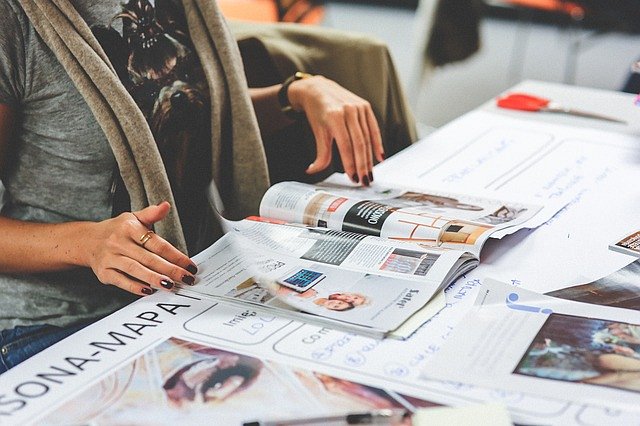 Gazetka promocyjna LidlZastanawiasz się, co ciekawego przedstawia gazetka promocyjna Lidl? Dostępnych zazwyczaj jest kilka gazetek. Przedstawiają one specjalną ofertę. Znajdziesz w niej między innymi artykuły spożywcze, chemiczne, akcesoria, dekoracje, sprzęt małego AGD i wiele innych. Sklep Lidl jest lubiany przez wielu Polaków, ponieważ oferuje wyjątkowe promocje, wysokiej jakości produkty oraz szeroki wybór. Gazetka promocyjna sklepu Lidl to sposób na znalezienie najlepszych okazji na zakup wyjątkowych artykułów w okazyjnych cenach.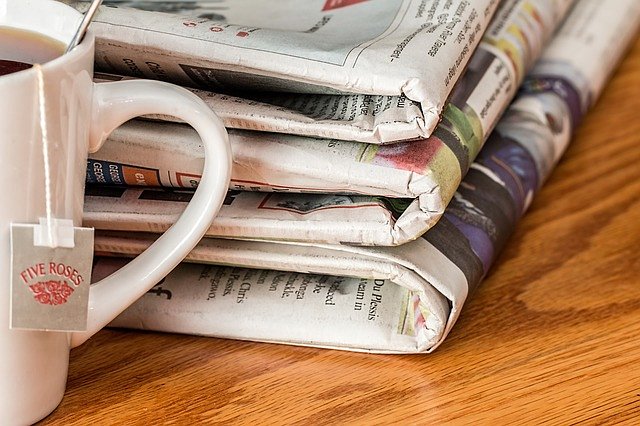 